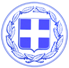 Θέμα: Ανακοίνωση για έναρξη ψεκασμών Δακοκτονίας.Ανακοινώνεται ότι από την Παρασκευή 3 Οκτωβρίου 2014, ως και το Σάββατο 11 Οκτωβρίου 2014, θα πραγματοποιηθεί ψεκασμός για την καταπολέμηση του δάκου της ελιάς στις Δημοτικές Κοινότητες του νησιού.Σύμφωνα με την σχετική ενημέρωση της Διεύθυνσης Αγροτικής Οικονομίας της Περιφέρειας Νοτίου Αιγαίου (Α.Π. εγγρ.: 8229/1-10-2014), οι παραγωγοί πρέπει να έχουν ανοιχτά τα αγροκτήματά τους και όσοι επιθυμούν, να παραβρίσκονται σ΄ αυτά, προκειμένου να αποφευχθούν τυχόν παράπονα .Παρακαλούνται παράλληλα, οι μελισσοπαραγωγοί και οι κτηνοτρόφοι, να απομακρύνουν τα μελισσοσμήνη και τα ζώα τους από τις ψεκαζόμενες περιοχές, προς αποφυγή τυχόν δηλητηριάσεων.  Πληροφορίες στους ενδιαφερόμενους παρέχονται από την Διεύθυνση Τοπικής Οικονομικής Ανάπτυξης και τους υπαλλήλους των Δημοτικών Κοινοτήτων, ως εξής:Δ/νση Τ. Οικ. Ανάπτυξης, κα Ε. Μέρη,τηλ. : 22420 48351Δ. Κοινότητα Κω, κα Δ. Καλαϊζή,τηλ. : 22420 20107Δ. Κοινότητα Ασφενδιού, κος Ε. Αγγελής,τηλ.: 22423 60000Δ. Κοινότητα Πυλίου, κα Μ. Φλάσκου,τηλ.: 22420 41204Δ. Κοινότητα Αντιμάχειας, κος Ν. Διακοσταμάτης,τηλ.: 22420 51228	Δ. Κοινότητα Καρδάμενας, κος Γ. Πανηγυράκης,τηλ.: 22420 91208Δ. Κοινότητα Κεφάλου, κος Μ. Μαστροδημήτρης &κα Δ. Βαβίθη,τηλ.: 22420 71208Η ΑναπληρώτριαΠροϊσταμένη της Δ/νσης Τοπικής ΟικονομικήςΑνάπτυξης Δήμου ΚωΧατζηπαυλή ΠηνελόπηΑρχιτέκτων - Μηχανικός